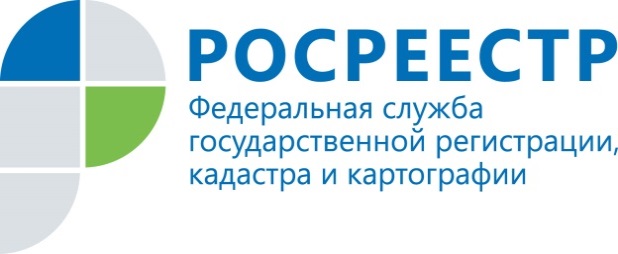 Пресс-релизВ Татарстане активнее стали оформлять машино-местаПо основным показателям, характеризующим рынок недвижимости в Татарстане, сохраняется стабильная ситуация, без резких перепадов.  Так, в марте текущего года Управлением Росреестра по Республике Татарстан зарегистрировано  5163 договоров купли-продажи на жилые помещения (из них 1723 - в Казани), нежилые – 749 (из них 405 – в Казани) и 2974 на земельные участки (из них 800 -  в Казани). Всего за три месяца 2019 года Росреестром Татарстана зарегистрировано 25 769 договоров купли-продажи, в том числе 8 614 в Казани. Общее количество зарегистрированных в марте 2019 года ипотек по кредитным сделкам составило 6015 (в Казани – 2 324). При этом количество сделок на жилые помещения составило 4 348 (в Казани – 1753), на нежилые помещения – 433 (в Казани – 78) и на земельные участки 1234 (в Казани – 493).   Всего за 3 месяца 2019 года Росреестром Татарстана зарегистрировано ипотек по кредитным сделкам 17 312, из них в Казани – 6 609. Что касается зарегистрированных договоров долевого участия, то в марте этого года общее количество зарегистрированных договоров долевого участия составило 1600. Всего за три месяца 2019 года зарегистрировано договоров участия в долевом строительстве 4 930. В прошлом году этот показатель составлял 3 993. Таким образом, в 2019 году рост количества  зарегистрированных ДДУ составил 23,5%.     Также в 2019 году значительно выросло количество зарегистрированных прав на машино-места:   если за три месяца прошлого года Управлением Росреестра по Республике Татарстан было зарегистрировано 58 прав на машино-места, то за три месяца текущего года общее количество зарегистрированных прав на машино-места составило 333.В целом за три месяца 2019 года общее количество зарегистрированных прав, ограничений прав, обременений объектов недвижимости составило 192  184, что на 12,8% больше, чем в прошлом году.Контакты для СМИПресс-служба Росреестра Татарстана+8 843 255 25 10